5 Km CoachingCurrent situation – typical of club runnerNot a tactical race – running against the clockGo off hardPlateau in middle mileHanging on for last mile – nothing left.Thinking about the eventBreak it down into 5 sections.First 50 mtrs..Rest of mile 1Mile 2Mile 3Last 150 mtrsPlan aheadClub 5km – know the lay of the landBillington Hill (2nd half of mile 1)Mentmore Road (middle of mile 2)Bridge Street (end of Mile 3)When to blast for the finish….Post office / park entrance / pencil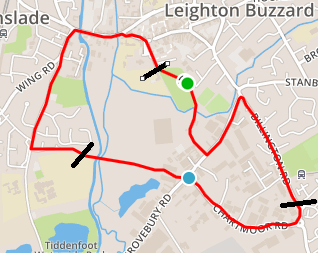 How to train for 5kmDifferent runs per week1 –easy run – suggest 5 – 7 miles @ 2mins/miles slower than 5km pace2 – steady run – suggest 3-5 miles @ 1 min/miles slower than 5km pace3 – Pace work – suggest 400m-600m sprints with 100m recovery x 6 or 8 times4 - Every other week – mix in either hill sprints or FartlekThis could take 6 – 8 weeks of focus if you really want to smash your PB!